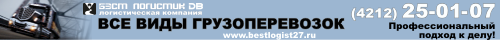 ООО «Бэст Логистик ДВ»Факс: (4212) 912-888, 8-914-406-26-24, 20-11-95, 25-01-07, 8-914-406-2406www.bestlogist27.ru               e-mail: bestlogist27@rambler.ru Приложение № 2 к договору №__________  от  _____._______.  201___ г.ЗАЯВКА НА ОРГАНИЗАЦИЮ ЖД ПЕРЕВОЗОК (ПОРУЧЕНИЕ ЭКСПЕДИТОРУ) (платформа, вагон, контейнер)                    №_____ от «_____»______________ 2015 г.Клиент предупрежден об ответственности за достоверность и точность сведений указанных в заявке.  Норма загрузки контейнера:           Клиент предупрежден, что за искажение наименования груза, особых отметок, сведений о грузе, о его свойствах в результате чего снижается стоимость перевозок грузов или возможно возникновение обстоятельств, влияющих на безопасность движения и эксплуатации ж.д. транспорта, а также за отправление запрещенного для перевозки в контейнерах груза, с Клиента взыскивается штраф в размере 5-ти кратного ж/д тарифа на все расстояние перевозки.Клиент:    __________________       ____________________   _______________________________                                          Должность                                                   подпись                                                                          ФИОМ.П.                                                                                        «_____» ____________________ 201 ____ года1.Пункт отправления2.Пункт назначения3.Грузоотправитель(наименование, адрес)4.Телефон, контактное лицо 5Планируемая дата загрузки6.Погрузка осуществляется(нужное подчеркнуть)ОтправителемОтправителемЭкспедиторомЭкспедитором7.Время подачи контейнера под загрузку (автовывоз)8.Адрес склада загрузки, телефон9.Дополнительные условия перевозки10.Основание выдачи груза экспедитору (наличие доверенности)Да / НетДа / НетДа / НетДа / Нет11.Тип транспорта(контейнер, вагон, платформа, полувагон)12.Наименование груза13.Вес груза14.Объем15.Количество мест груза16.Максимальный вес\объемодного места17.Вид упаковки18.Особые условия погрузки19.Страхование груза Да / НетСтоимость партии грузаСтоимость партии грузаТариф страхования (заполняется Экспедитором)19.Страхование груза Да / Нет______________ руб.______________ руб._____________  руб.20.Грузополучатель (наименование, адрес) Тел.: (_______) _________________________________ОКПО ___________________  ЖД код _____________Тел.: (_______) _________________________________ОКПО ___________________  ЖД код _____________Тел.: (_______) _________________________________ОКПО ___________________  ЖД код _____________Тел.: (_______) _________________________________ОКПО ___________________  ЖД код _____________21.Заявку оформил, контактный телефон3х тонный - 2400кг              5-ти  тонный-4000кг             20-ти футовый –     24-х футовый –          40 футовый – 26000кг  